NAME: ADENIRAN TOLUWANIMI DEBORAH. DEPARTMENT: ELECTRICAL-ELECTRONICS ENGINEERING. MATRIC NO: 15/ENG04/001.COURSE: ENG 381. (ASSIGNMENT 1).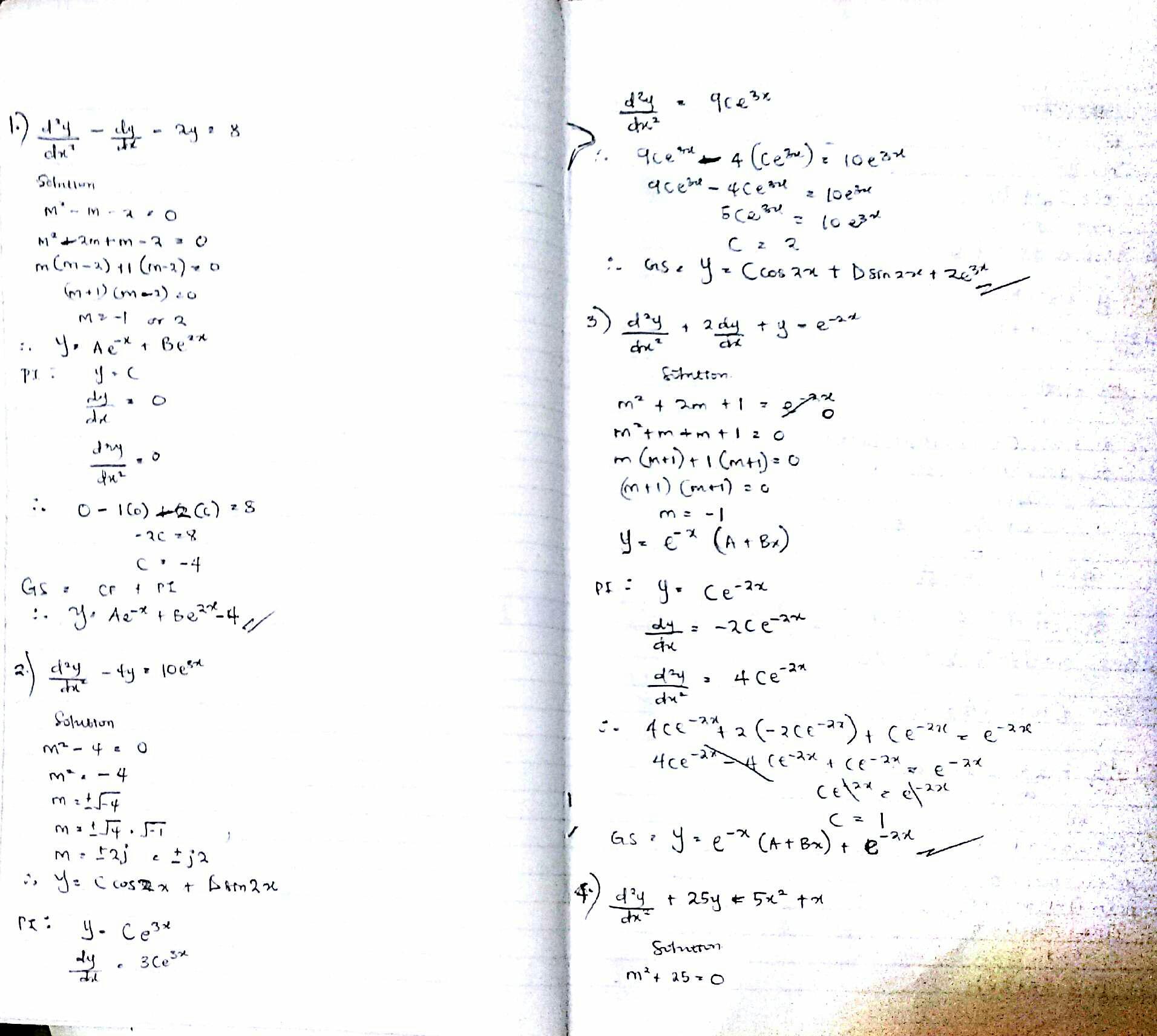 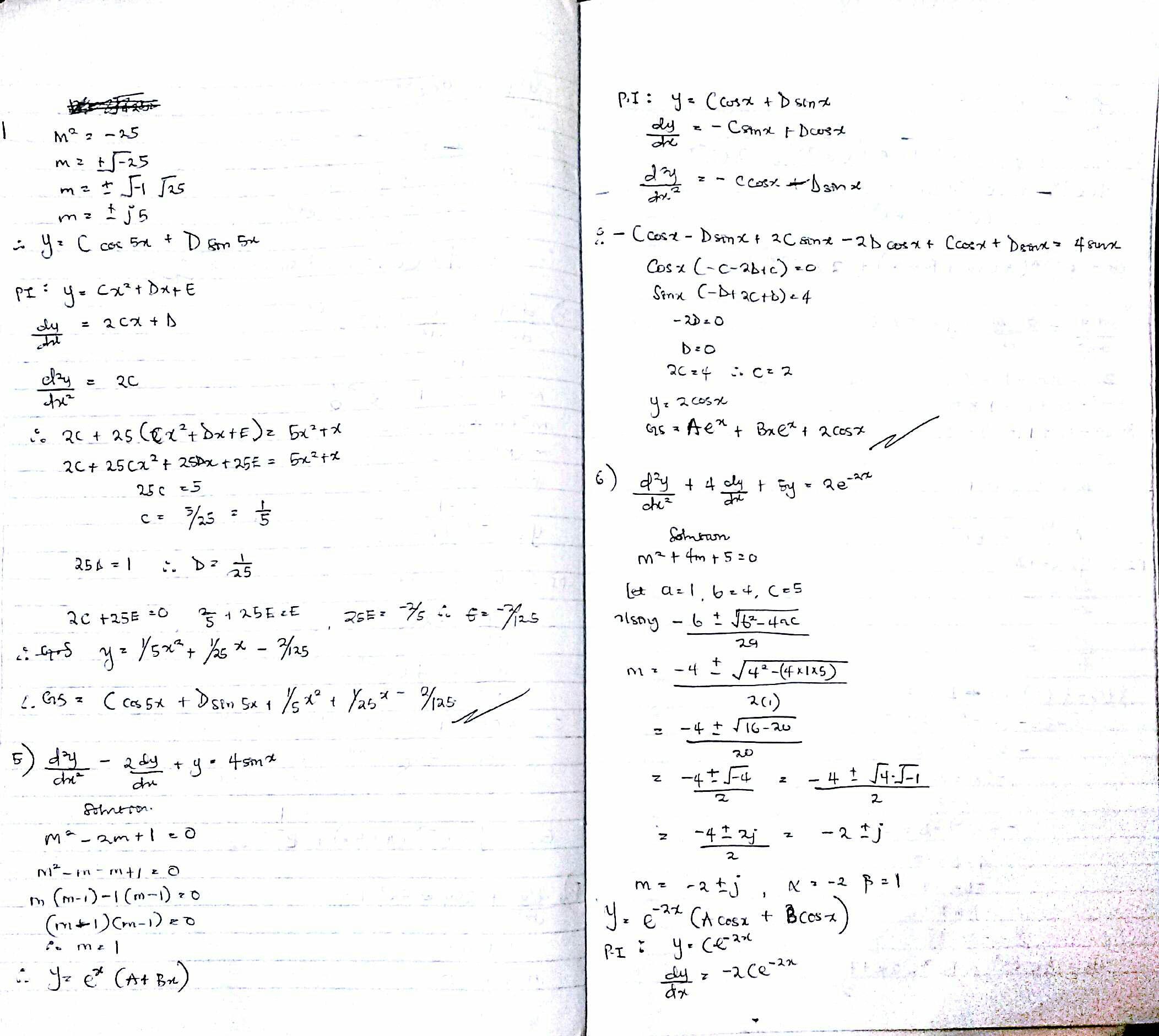 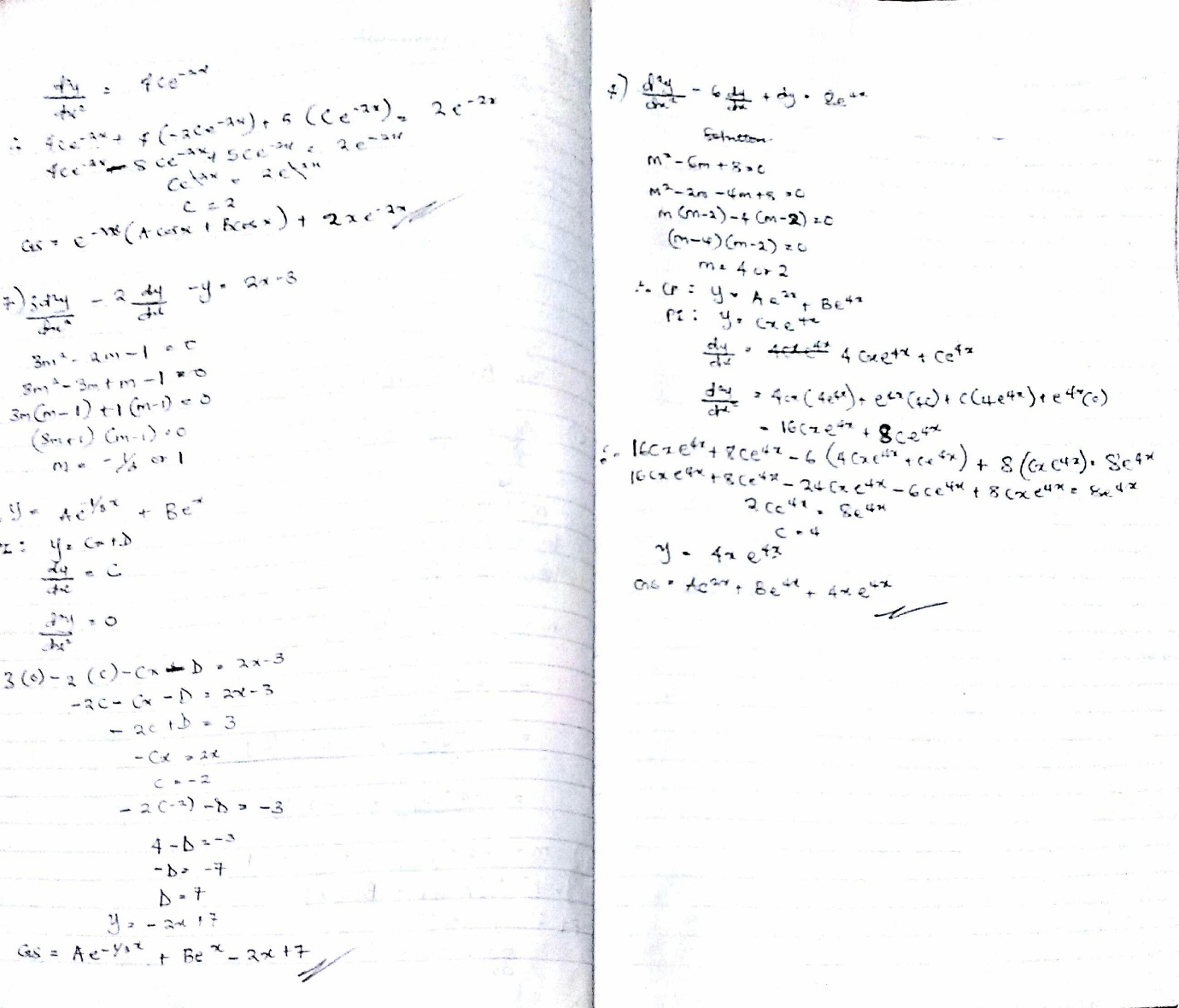 